 Twywell Parish CouncilClerk to the Council-Claire Tilleytwywellclerk@gmail.com  01536 791893www.twywellparishcouncil.co.ukTo members of the council: You are summoned to attend the Virtual Meeting of Twywell Parish Council to be held via Zoom on Wednesday 30th September 2020 at 7pm for the purpose of transacting the following business.  Signed     Parish Clerk            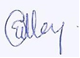 AGENDAChair to welcome the new Clerk for Twywell Parish Council- Claire TilleyTo receive apologies for absence.To receive any Declarations of Interests.To consider and approve the minutes of the last Parish council meeting on 29 July 2020.Meeting to adjourn for 15mins, to receive comments raised by the parishioners logged into the meeting.The meeting to reconvene. Members of the public are welcome to stay and observe the rest of the meeting where they must remain silent.To receive a report on the Twywell PCC liaison. 5 minutes, Cllr VerityTo consider matters arising from the Minutes of meeting held on 29 July 2020.To consider Planning Matters,Record email vote to support planning application 20/0789 /FUL. To discuss and make comment where necessary for  20/01002/FUL Resubmission of No 4. The Lawns.20/01019/FUL Manor Farm Conversion of four disused farm buildings20/01020/LBC as above20/01070/TCA Tree works to No. 57 Imassaz20/01078/TDD Remove dead apple tree Providence House20/00129/TCA Tree works -Drayton ViewFinances-for consideration           a) To approve Invoices for Payment            b) Receive and approve Financial Report           c) Twywell Halls Fund           d) National Lottery Grant update e) Proposal to change Banking to Unity Trust to enable Internet Banking                       f) Resolve to change mandate with Barclays to new Clerk g) Resolve to change Clerk details as authorised correspondent for the Twywell Halls Fund                      h) Consider whether Clerk to run payroll to save on Accountancy FeesUpdate on the Community Grant Project, Items left to purchase - 5 minutes. Cllr Boyce and Cllr OwensTo review new Correspondence Received NCALC AGM- Oct offer to join competitive priced electricity supplier for street lightingClerk ReportNCALC Emergency Planning meeting- NCALC LGR meetingHealth and SafetyHedges and verges will be cut in the month of October.Up- date on highways meeting 15/9/2020Street Lighting – Deposit Payment has been issued for replacement of 5 lights, record councillor vote to proceed. 5 MinutesAny items for next meeting on 29th November 2020 – 7pm.Clerk Salary-April-Sept£457.05BACSLocal Government Act 1972 s112TATA -Allotment rent£164.80BACSAllotment Act 1908Information Commission annual fee£40ChqData Protection Act 2018NCALC    annual fee DPO£10BACSData Protection Act 2018Jon Essam-Accountant£60BACSLGA 1972 s112